Sur enseigner dehorsUn site Weebly est débuté. Vous pourrez y trouver un onglet enseigner dehors ainsi que des onglets pour chaque thème avec les documents et liens correspondants. Un onglet sera également disponible avec des activités pédagogiques supplémentaires et des références. mpaeer.weebly.comDatesActivitéMatériel et/ou ressourcesFormule pédagogique21 octobre VIA11h45 Atelier sur l’enseignement à l’extérieurSession d’informations pour les enseignants avec la coordonnatrice du projet Enseigner dehorsJulie MoffetPrésentation sur VIA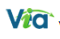 Octobre dînerCoP : enseigner dehors automne rencontre # 1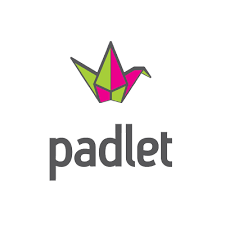 Novembre dînerCoP : enseigner dehors automne rencontre # 2Début décembreCoP : enseigner dehors automne rencontre # 3Janvier VIA11h45 Atelier sur l’enseignement à l’extérieur en hiverSession d’informations pour les enseignants avec la coordonnatrice du projet Enseigner dehorsJulie MoffetPrésentation sur VIAJanvierCoP : enseigner dehors hiver rencontre # 1FévrierCoP : enseigner dehors automne rencontre # 2MarsCoP : enseigner dehors automne rencontre # 3AvrilAtelier sur l’enseignement à l’extérieurSession d’informations pour les enseignants avec la coordonnatrice du projet Enseigner dehorsJulie MoffetAvrilCoP : enseigner dehors printemps rencontre # 1MaiCoP : enseigner dehors printemps rencontre # 2 21 maiJournée de promotion de l’enseignement à l’extérieur : partage de photos et vidéos.Début juinCoP : enseigner dehors printemps rencontre # 3